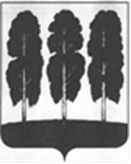 ДУМА БЕРЕЗОВСКОГО РАЙОНАХАНТЫ-МАНСИЙСКОГО АВТОНОМНОГО ОКРУГА – ЮГРЫРЕШЕНИЕот 26 сентября 2022 года				                        	           № 146пгт. БерезовоО принятии осуществления части полномочий органов местного самоуправления сельского  поселения Приполярный по решению вопросов местного значения органами местного самоуправления Березовского района на 2023 - 2025 годыВ соответствии с пунктом 3.1. статьи 86, статьей 142.5. Бюджетного кодекса Российской Федерации, статьей 15 Федерального закона от              06 октября 2003 года № 131-ФЗ «Об общих принципах организации местного самоуправления в Российской Федерации», уставом Березовского района, утвержденным решением Думы Березовского района от 15 апреля 2005 года № 338, решением Думы Березовского района от 19 марта 2015 года № 594 «Об утверждении Порядка заключения соглашений с органами местного самоуправления поселений, входящих в состав Березовского района, о передаче (принятии) осуществления части полномочий по решению вопросов местного значения», в целях эффективного решения вопросов местного значения, на основании решения Совета депутатов сельского поселения Приполярный от 04 августа 2022 года № 181 «О передаче осуществления части полномочий органов местного самоуправления сельского поселения Приполярный по решению вопросов местного значения органам местного самоуправления Березовского района на 2023 – 2025 годы»,Дума района РЕШИЛА:1. Принять осуществление части полномочий органов местного самоуправления сельского поселения Приполярный по решению вопросов местного значения органами местного самоуправления Березовского района на 2023 – 2025 годы: составление и рассмотрение проекта бюджета поселения, утверждение и исполнение бюджета поселения, осуществление контроля за его исполнением, составление и утверждение отчета об исполнении бюджета поселения в части организации казначейского исполнения и казначейского исполнения бюджета поселения.2. Поручить администрации Березовского района:- заключить с администрацией сельского поселения Приполярный Соглашение о передаче осуществления части полномочий органов местного самоуправления сельского поселения Приполярный по решению вопросов местного значения органами местного самоуправления Березовского района на 2023 – 2025 годы (далее – Соглашение) в срок не позднее 01 января 2023 года;- опубликовать Соглашение о передаче осуществления части полномочий органов местного самоуправления сельского поселения Приполярный по решению вопросов местного значения органами местного самоуправления Березовского района на 2023 – 2025 годы в газете «Жизнь Югры» и разместить на официальном сайте органов местного самоуправления Березовского района.3. Определить, что указанные в пункте 1 настоящего решения полномочия принимаются с объемом межбюджетных трансфертов, передаваемых из бюджета сельского поселения Приполярный в бюджет Березовского района, предусмотренных Соглашением.4. Признать утратившим силу решение Думы Березовского района от 05 сентября 2019 года № 447 «О принятии осуществления части полномочий органов местного самоуправления сельского поселения Приполярный по решению вопросов местного значения органами местного самоуправления Березовского района на 2020-2022 годы».5. Опубликовать решение в газете «Жизнь Югры» и разместить на официальном сайте органов местного самоуправления Березовского района.6. Настоящее решение вступает в силу после его официального опубликования и распространяется на правоотношения, возникающие             с 01 января 2023 года.7. Контроль за выполнением настоящего решения и исполнением заключенного Соглашения возложить на постоянную комиссию по бюджету, налогам и финансам Думы Березовского района (А.Г. Голин).Председатель ДумыБерезовского района                                                                              З.Р. КаневаГлава Березовского района                                                                 П.В. Артеев